Звіт про використання коштів / електронних грошей, 
виданих на відрядження або під звіт№ ______ від ____________ 20__ року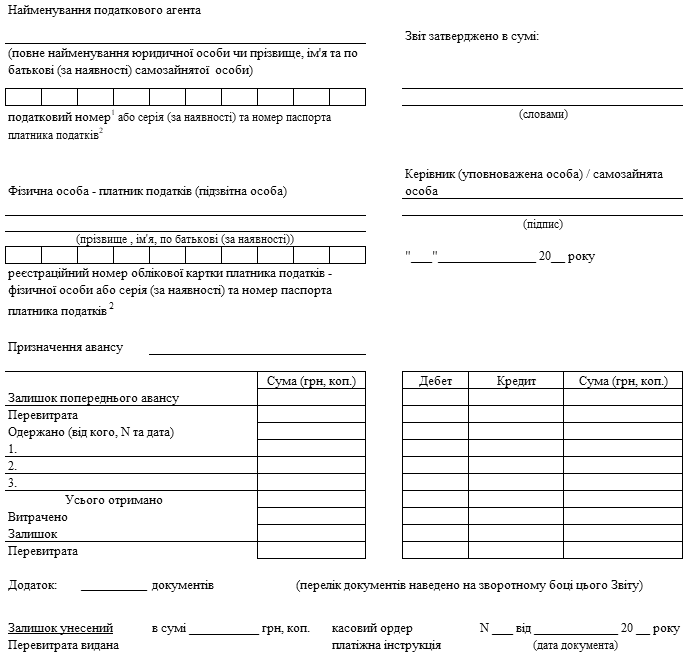 При неповерненні суми надміру витрачених коштів / електронних грошей протягом звітного місяця, на який припадає граничний строк повернення:Сума податку ____ (грн, коп.) = неповернута сума3 ____ (грн, коп.) × ставка податку4 ___ ÷ 100.Головний бухгалтер (особа, відповідальна за ведення бухгалтерського обліку) /
самозайнята особа 
 
___________
(підпис) 
 
_________________________
(прізвище, ім'я, по батькові
(за наявності))З розрахунком ознайомлений:З розрахунком ознайомлений:З розрахунком ознайомлений:Фізична особа — платник податків
(підзвітна особа) 
___________
(підпис) 
_________________________
(прізвище, ім'я, по батькові
(за наявності))____________
1 Зазначається код ЄДРПОУ платника податку або реєстраційний (обліковий) номер платника податків, який присвоюється контролюючими органами, або реєстраційний номер облікової картки платника податків - фізичної особи.2 Серія (за наявності) та номер паспорта для фізичних осіб, які через свої релігійні переконання відмовились від прийняття реєстраційного номера облікової картки платника податків та повідомили про це відповідний контролюючий орган і мають відмітку у паспорті.3 Сума розраховується з урахуванням пункту 164.5 статті 164 розділу IV Податкового кодексу України.4 Ставка податку відповідно до пункту 167.1 статті 167 розділу IV Податкового кодексу України.Зворотний бік№ з/пДата документаКому, за що і на підставі якого документа понесено витратиСума
(грн, коп.)Дебет рахункаУсьогоФізична особа — платник податків (підзвітна особа)______________________
(підпис)«___» ____________ 20__ року«___» ____________ 20__ року